Escola Secundária de Sebastião da Gama (C4 - 4)Nome:
Nº
Turma:
E-mail:- Para cada um dos exercícios resolve a coluna pascal Elabore um programa  que calcule o perímetro e a área de um círculo, baseado no raio digitado pelo utilizador. Escrever os resultados na tela: (Per = 2 * PI * R      A= PI * R ^ 2)Elabore um programa  que calcule o perímetro e a área de um círculo, baseado no raio digitado pelo utilizador. Escrever os resultados na tela: (Per = 2 * PI * R      A= PI * R ^ 2)Elabore um programa  que calcule o perímetro e a área de um círculo, baseado no raio digitado pelo utilizador. Escrever os resultados na tela: (Per = 2 * PI * R      A= PI * R ^ 2)Em Algoritmo:Em Pascal:Fluxograma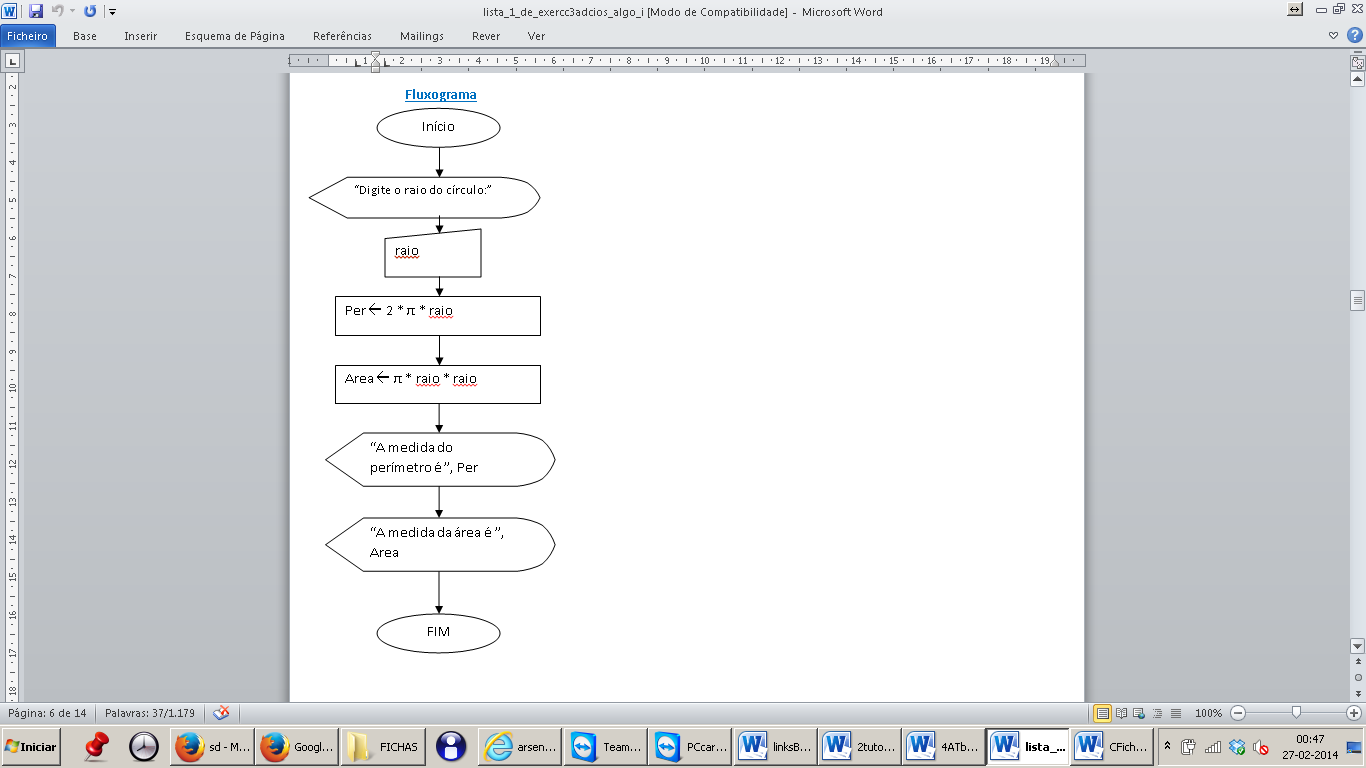 